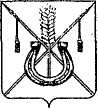 АДМИНИСТРАЦИЯ КОРЕНОВСКОГО ГОРОДСКОГО ПОСЕЛЕНИЯКОРЕНОВСКОГО РАЙОНАПОСТАНОВЛЕНИЕот 24.09.2014   		                                     			         № 909г. КореновскО проекте решения Совета Кореновского городского поселения Кореновского района «О внесении изменений в решение Совета Кореновского городского поселения Кореновского районаот 30 октября 2013 года № 376 «Об утверждении Правил создания, содержания и охраны зеленых насаждений, находящихсяна территории Кореновского городского поселенияКореновского района»В соответствии с решением Совета Кореновского городского                поселения Кореновского района от 22 апреля 2014 года № 426 «О порядке внесения проектов муниципальных правовых актов в Совет Кореновского городского поселения Кореновского района», Уставом Кореновского городского поселения, администрация Кореновского городского поселения Кореновского района п о с т а н о в л я е т:1. Согласиться с проектом решения Совета Кореновского городского поселения Кореновского района «О внесении изменений в решение Совета Кореновского городского поселения Кореновского района от 30 октября                  2013 года № 376 «Об утверждении Правил создания, содержания и охраны зеленых насаждений, находящихся на территории Кореновского городского поселения Кореновского района», представленным отделом жилищно-коммунального хозяйства, благоустройства и транспорта администрации Кореновского городского поселения Кореновского района.2. Направить проект решения «О внесении изменений в решение Совета Кореновского городского поселения Кореновского района от 30 октября                   2013 года № 376 «Об утверждении Правил создания, содержания и охраны зеленых насаждений, находящихся на территории Кореновского городского поселения Кореновского района» в Совет Кореновского городского поселения для рассмотрения в установленном порядке (прилагается).3. Назначить представителем главы Кореновского городского                  поселения Кореновского района при обсуждении данного проекта                     решения в Совете Кореновского городского поселения Кореновского района начальника отдела жилищно-коммунального хозяйства, благоустройства и транспорта администрации Кореновского городского поселения                  Кореновского района А.Г.Солошенко.2Кореновского района А.Г.Солошенко.4. Общему отделу администрации Кореновского городского поселения Кореновского района (Воротникова) разместить настоящее постановление на официальном сайте органов местного самоуправления Кореновского городского поселения Кореновского района в сети Интернет.5. Постановление вступает в силу со дня его подписания.ГлаваКореновского городского поселения Кореновского района							                Е.Н.ПергунПРОЕКТ РЕШЕНИЯСовета Кореновского городского поселения Кореновского районаот ________________                                                                        № ___________г.КореновскО внесении изменений в решение Совета Кореновского городскогопоселения Кореновского района от 30 октября 2013 года № 376 «Об утверждении Правил создания, содержания и охраны зеленых насаждений, находящихся на территории Кореновского городского поселения Кореновского района»В соответствии с Законом Краснодарского края от 29 мая 2014 года № 2974-КЗ "О внесении изменений в Закон Краснодарского края "Об охране зеленых насаждений в Краснодарском крае от 23 апреля 2013 года № 2695-КЗ», Совет Кореновского городского поселения Кореновского района решил:1. Внести в решение Совета Кореновского городского поселения Кореновского района от 30 октября 2013 года № 376 «Об утверждении Правил создания, содержания и охраны зеленых насаждений, находящихся на территории Кореновского городского поселения Кореновского района» следующие изменения: 1.1. Пункт 16 раздела IV приложения к решению изложить в новой редакции:«16. К заявлению прилагаются:1) правоустанавливающие документы на земельный участок;2) градостроительный план земельного участка;3) информация о сроке выполнения работ;4) банковские реквизиты заявителя;5) документы, подтверждающие необходимость производства работ, требующих вырубки (уничтожения) зеленых насаждений на определенном земельном участке».1.2. Пункт 17 раздела IV приложения к решению изложить в новой редакции:«17. Администрация Кореновского городского поселения Кореновского района в течение десяти рабочих дней со дня подачи заявления запрашивает (в случае необходимости) дополнительные документы в рамках межведомственного информационного взаимодействия и производит расчет 2межведомственного информационного взаимодействия и производит расчет размера платы в соответствии с Порядком исчисления платы за проведение компенсационного озеленения при уничтожении зеленых насаждений на территории поселений, городских округов Краснодарского края, установленным Законом Краснодарского края.Для расчета размера платы администрация Кореновского городского поселения Кореновского района может составлять и утверждать перечень дополнительных древесных пород по их ценности на основании классификации, представленной в Законе Краснодарского края».2. Настоящее решение подлежит опубликованию в средствах                      массовой информации и размещению на официальном сайте органов                  местного самоуправления Кореновского городского поселения Кореновского района в сети Интернет.3. Контроль за выполнением настоящего решения возложить на постоянную комиссию Совета Кореновского городского поселения Кореновского района по вопросам правопорядка и законности.4. Настоящее решение вступает в силу после его официального опубликования.ГлаваКореновского городского поселенияКореновского района                                            				      Е.Н.ПергунПРИЛОЖЕНИЕк постановлению администрацииКореновского городского поселенияКореновского районаот  24.09.2014  № 909